DT AND RADBIOCHEMISTRYASSIGNMENT FOR VIVANAME: MAZHAR UL HAQID: 16789SECTION B , BS RADIOLOGY(STEPS INVOLVED IN URIC ACID FORMATION )Uric acid is formed by the breakdown of purine nucleotide. Purine nucleotide are (Adenosine, Guanine and inosine) .Generally we have :Adenosine monophosphate which forms AdenosineGuanine monophosphate which forms GuanosineInosine monophosphate which forms InosineSTEPS:At first adenosine monophosphate changes to adenosine in the presence of nucleotidase with removing of one phosphate, Similarly inosine monophosphate changes to inosine and Guanosine mono phosphate changes to guanine .The adenosine and inosine combine to form Hypoxanthine in the presence of purine nucleotidase and phophorylase with the removing of ribose-phosphate.Similarly in  this step the Guanosine changes to guanine in the presence of nucleotidase.Now the Hyphoxnathine and Guanine combine to form Xanthine and then the Xanthine convert to Uric acid in the presence of Xanthine oxidase.The normal concentration of uric acid in our body is 3-7 mg/dl.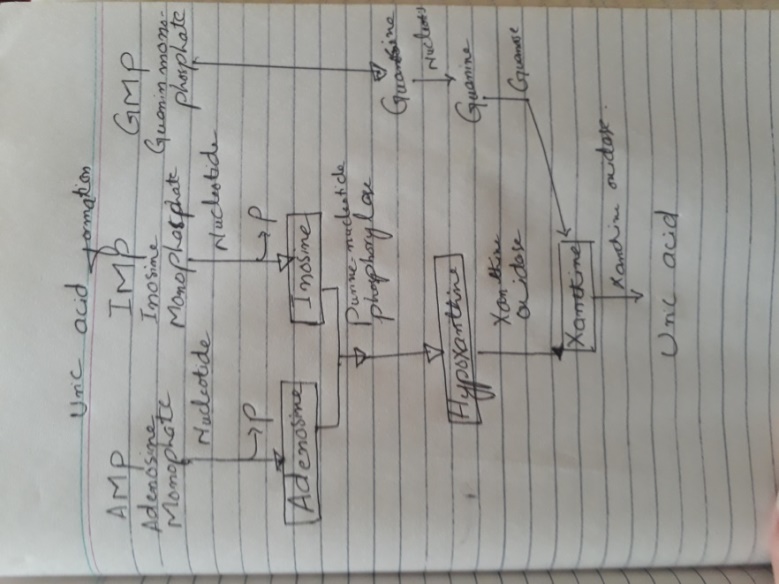 